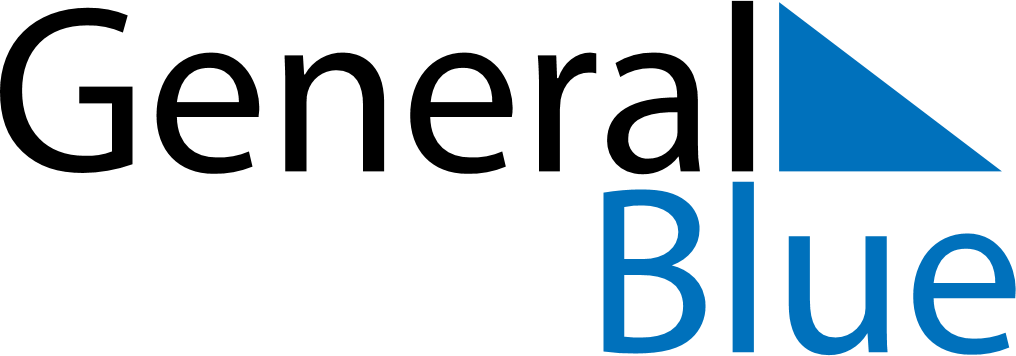 July 2019July 2019July 2019GuadeloupeGuadeloupeMondayTuesdayWednesdayThursdayFridaySaturdaySunday1234567891011121314Bastille Day15161718192021Victor Shoelcher Day22232425262728293031